УКРАЇНАЧЕРНІГІВСЬКА  МІСЬКА  РАДАВИКОНАВЧИЙ  КОМІТЕТ. Чернігів, вул. Магістратська, 7_______________________________________тел 77-48-08ПРОТОКОЛ № 28			засідання виконавчого комітету міської радим. Чернігів						Розпочато засідання о 15.00                                                                                   Закінчено засідання о 15.10                                                                                                    23 жовтня 2017 рокуМіський голова								В. А. АтрошенкоСекретар міської ради 							М. П. Черненок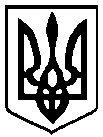                                                 Брали участь у засіданні:                                                Брали участь у засіданні:Головує:Атрошенко В. А. міський голова Члени виконавчого комітету міської ради:Атрощенко О. А.заступник міського голови Власенко Ю. Д.представник міської організації Всеукраїнського об’єднання"Батьківщина" Козир О. І.головний архітектор проектів приватного підприємства «АРДІ КА»Ломако О. А.заступник міського голови Фесенко С. І. заступник міського голови – керуючий справами виконкому Хоніч О. П.заступник міського голови Черненко А. В.заступник міського голови Черненок М. П.секретар міської ради Шевченко О. В.перший заступник міського голови Відсутні члени виконавчого комітету міської ради:Бойко Т. О.голова чернігівського осередку ГО «Міжнародний інститут гуманітарних технологій»Запрошені на засідання виконавчого комітету міської ради:Лазаренко С. М.- начальник організаційного відділу міської ради (1)Лисенко О. Ю.- начальник фінансового управління міської ради (1)Миколаєнко Р. С.- начальник юридичного відділу міської ради (1)Редік А. В.- начальник загального відділу міської ради (1) Відповідно до Закону України «Про запобігання корупції» ніхто з членів виконавчого комітету міської ради не повідомив про реальний або потенційний конфлікт інтересів.Відповідно до Закону України «Про запобігання корупції» ніхто з членів виконавчого комітету міської ради не повідомив про реальний або потенційний конфлікт інтересів.1. СЛУХАЛИ:	Про погодження змін до рішення міської ради від 27 жовтня 2016 року № 12/VII-13 “Про Програму підтримки громадських організацій міста Чернігова на 2017 рік” зі змінами (№ 18/VII-1, № 21/VII-3)Доповідала:                               Брусильцева І. М.Виступили:                                Ломако О. А.                                                   Атрошенко В. А.ГОЛОСУВАЛИ:"ЗА" – одноголосно ВИРІШИЛИ:Рішення № 454 додається